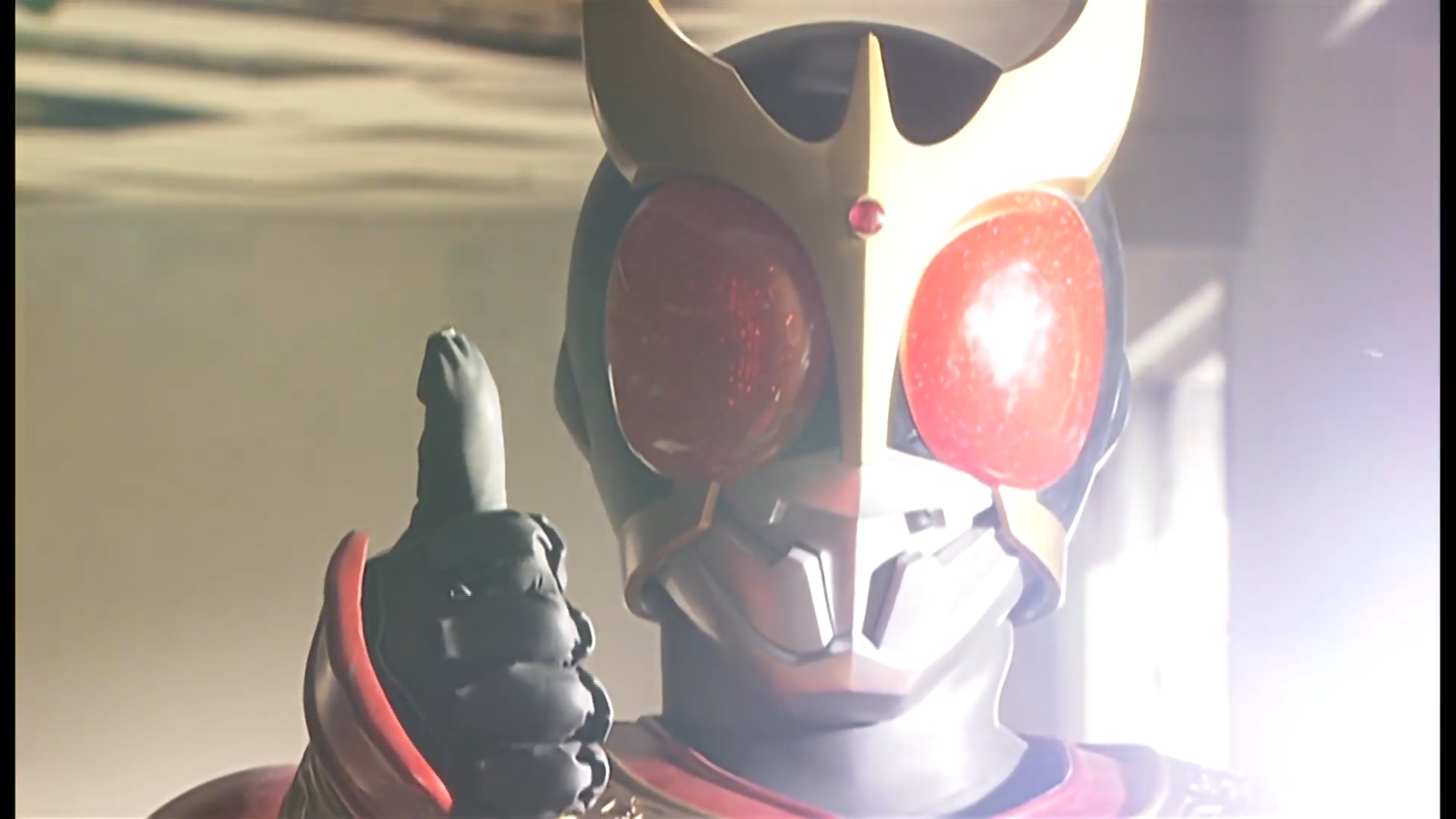   						   |::;::;::;::;’\,		_¸¸¸„„„„„„„„¸¸_		        ,/ .. .. .. .. |						   |::;.::;::;::;::”-„¸   _„--~”¯;;;;;;;;;;;;;;/’\,;;;;¯”*~-„_            „-“ .. .. .. .. .ƒ						   |::;::;::;::;::;::;::¯~„;;;;;;;;;;;;;;;;;;;;;/:: .\;;;;;;;;;;;;;;¯”~„„-~” .. .. .. .. .. .ƒ						   \::;::;::;::;::;::;::;::;::;\,;;;;;;;;;;;;;;;;;/:: . \;;;;;;;;;;;;;;;;;/’ .. .. .. .. .. .. .. ../						    \::;::;::;::;::;::;::;::;::;:”-„;;;;;;;;;;;;/::;: ..\;;;;;;;;;;;;;;/’ .. .. .. .. .. .. .. .. /						      \::;::;::;::;::;::;::;::;::;::;”~„„¸„-“::;::; .. “~„¸„„~” .. .. .. .. .. .. .. .. .. /						      /’\,::;::;::;::;::;::;::;::;::;::;::;::;::;::;: .. .. .. .. .. .. .. .. .. .. .. .. .. ../’						    /;;;;;”~~>”””””””*~„_::;::;::;::;::;::;:: .. .. .. .. .. .. .. .. .. .. .. .. ..,/’\						  /;;;;;;;;ƒ::::::::::::::::::::”~„::;::;::;::;(‘¯”) .. .. .. . .. .._¸„„.-~”¯””\,”; ; \						 /;;;;;;;;/:::::::::::::::::::::::::::”\„::;::;::;”~” .. .. .. ..¸.-“’: : : : : : : : : \, ; ;\						ƒ;;;;;;/:::::::::::::::::::::::::::::::::\::;::;::; .. .. .. .,/’ : : : : : :    : : : : : \ ; ;|						|;;;;;;/::::::::::::::::::::::::::::::::::::\::;::;: .. .. .. / : : : : :          : : : : : \ ; |					             |;;;;;|::::::::::::::::::::::::::::::::::::::\::;::; .. .. .ƒ : : : :                : : : : | ;|				  /”¯”-„                /;;;;;;|::::::::::::::::::::::::::::::::::::::\::;::; .. ..ƒ : : : :                : : : : :| ;|				 /;;;;;; ;’\,	           /;’,;;;;;|::::::::::::::::::::::::::::::::::::::/|::;: .. ../| : : : : : :            : : : : : | ;|\				/;;;;;; ; ; ;\         |’;;’,;;;;;\::::::::::::::::::::::::::::::::::::/;;|::; .. .|’’\ : : : : : : :        : : : : : :/ ;,’;|				‘\;;;;;;; ; ; \        ‘\;;;’,;;;;;\:::::::::::::::::::::::::::::::::/’;;;|::; .. .|; ‘\ : : : : : : : :  : : : : : : :/ ;,’ ;/				ƒ;;;;;;; ; ; ;|          ‘\,’,;;;;;’\::::::::::::::::::::::::::::::/;;;;;\::; .. .|; ; \ : : : : : : : : : : : : : :/; ,’ ;/				|;;;;;;;; ; ; ;|             ‘\;;;;;;;”-„::::::::::::::::_„~”¯-~*”¯’\„¸„,/’¯”*~>„,_ : : : : : : : : : :/; ,’-“				|;;;;;;;;; ; ; |               \;;;;;;;;;;¯”~---~*”¯””¯;; ;; ;; ;; ;; ; . . . . . . . . ¯”~-„_: _¸„-“’; ;/				/;;;;;;;;;_¸„„\„„¸_          \;;;;¸„-~”¯::;::;/”~„_ ; /”*~--„„_;; ._¸¸„„---~\ ._¸„-“\ . . .”-„ ; /			¸~„      /’;;;;;;;”¯;;;;;;;;;;;;;’\,        ‘\/::;::;::;::_„/”~„::;:¯::;_::;::;::¯’¯ . . . . . . ¯_„-~”\, . . . . “/                                     /::::ƒ-~”;;;;;;;;;;;;;;;;;;;;;;;: ; ; |         \::;::;„~”::;::;::;::”~„„-“ “~¸::;:: . . . .„-~*”¯ . . . . . “-„¸ . .|                                    |:::::|;;;;;;;;;;;;;;;;;;;;;;;;;__ ; ; ;|          \¸/’”-¸::;::;::;::;::;:::;::;:: . \::;: . . . / . . . . . . . . . . .„-““\„|		         /|:::::|;;;;;;;;;;;;;;;;;-~*”¯;;;;¯”*~\-„       \„¸::;:”-„::;::;::;::;::;::;::;: .\::; . . ./ . . . . . . . . . . /” _¸„/’		        /:|:::::\;;;;;;;;;;;;;;;;;;;;;;;;;;;;;;;; ; ; ; \          ¯|::;:”-„_::;::;::;::;::;::;:\„__„/’ . . . . . . . . „-“’ .|’		       /::\::::::\;;;;;;;;;;;;;;;;;;;;;;;_¸„„„¸__ ;/’            |::;::;::;”-„::;::;::;::;::;::;:: . . . . . . . . ¸„-“. . . /		      |::::’\,:::::\;;;;;;;;;;;;;;_„-~”;;;;; ; ; ; ; ‘\,           |::;::;::;::;”-„::;::;::;::;::; . . . . . . .„~“. . . . ./		      |:::::::\,:::::\;;;;;;;;;;;;;;;;;;;;;;;;;; ; ; ; ; ;’\      _¸|::;::;::;::;::;::”~„_::;::;::;::;::;:„~“. . . . . . . |		       \:::::::’\,:::::\,;;;;;;;;;;;;;;;;;;;_______,/”””¯:”~„::;::;::;::;::;::;::;::¯”~----~*” . . . . . . . . . “-„„„¸__		___/’\,::::::::”-„::::’\,;;;;;;;;;;;;;;;;;;;;;; ; ; ; ;\,::::::::::::”~„_::;::;::;::;::;::;: : : : . . . . . . . . . . . . . . ::;::;\””””””””””””*~-„_            _„--~*”¯::::::/:::::’\,:::::::::”-„:::’\,;;;;;;;;;;;;;;;;;;;;;; ; ; ;/ “~-„_:::::::::¯”~-„_::;::;::; : : : . . . . . . . . . . . . .::;::;::„/’ : : : : : : : : /’     ¸„-~”::::::::::::::::/’:::::::::”-„¸:::::::::”-„„);;;;;;;;;;;;;;;;;;;„~”¯::;::;::;:;¯”~„_:::::::::::¯”~-„_ : : : . . . . . . . . . ::;::_„-~” : : : : : : : : „/’light yellow: .. .. .. ..dark yellow: ::;::;::;::black: ;;;;;;;;;light red: :::::::::::dark red: ::;::;::;::;::;light silver: . . . . . .dark silver: 